関係各位	2016年　12月吉日　館内改装工事のご案内拝啓平素は、格別な高配を賜り、心より厚くお礼申し上げます。ベストウェスタン沖縄幸喜ビーチではより快適なホテルライフをお客様にご提供できるよう既存の施設の改装工事を下記の日程にて行うことになりましたのでご案内申し上げます。工事期間中は、お客様に出来る限りご迷惑がかからぬよう、最大限注意しながら作業を進めて行く所存でございますので何卒、ご理解とご協力の程、よろしくお願い申し上げます。　謹白　工事概要・Seaside Ristorante Aletta　個室改装工事工事期間：2017年1月9日～2017年2月2日予定・11階客室増設工事　　工事期間：2017年2月上旬～2017年6月末日予定・1階フロントロビー改装工事工事期間：2017年2月上旬～2017年6月末日予定※　作業時間は午前 9時より午後 6時を予定しております。また、騒音が予想される工程は、午前11時～午後5時の実施を予定しております。ベストウェスタン沖縄幸喜ビーチ　総支配人　平野　周治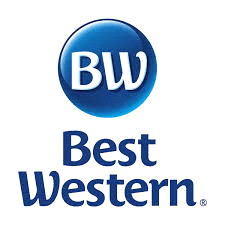 